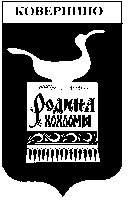 Администрация Ковернинского муниципального районаНижегородской областиП О С Т А Н О В Л Е Н И ЕО внесении изменений в постановление Администрации Ковернинского муниципального района  Нижегородской области от 25 февраля 2014 г. №88Администрация Ковернинского муниципального района п о с т а н о в л я е т :Внести в постановление Администрации Ковернинского муниципального района Нижегородской области от 25 февраля 2014 г. №88 «Об утверждении Порядка разработки, реализации и оценки эффективности муниципальных программ Ковернинского муниципального района Нижегородской области» следующие изменения:В преамбуле слова «от 29 сентября 2011 года N 313 (с изменениями от 28 декабря 2012 года)» заменить словами «от 29 сентября 2011 г. №313».В Порядке разработки, реализации и оценки эффективности муниципальных программ Ковернинского муниципального района Нижегородской области, утвержденном постановлением:Пункт 1.3. изложить в следующей редакции:«1.3. Муниципальная программа разрабатывается в соответствии с приоритетами социально-экономического развития, определенными стратегией социально-экономического развития Нижегородской области на период, определяемый Администрацией Ковернинского муниципального района Нижегородской области.».1.2.2. Абзац первый пункта 2.1. изложить в следующей редакции:«2.1. Муниципальная программа – документ стратегического планирования, содержащий комплекс планируемых мероприятий, взаимоувязанных по задачам, срокам осуществления, исполнителям и ресурсам и обеспечивающих наиболее эффективное достижение целей и решение задач социально-экономического развития  Ковернинского муниципального района.».В пункте 2.2. слова «комплекс мероприятий» заменить на слова «комплекс планируемых мероприятий».Пункт 3.1. изложить в следующей редакции:«3.1. Формирование муниципальных программ осуществляется исходя из:- соответствия приоритетам социально-экономического развития, определенным стратегией социально-экономического развития Нижегородской области;- соответствия аналогичным государственным программам Нижегородской области (при наличии);- установления измеримых результатов их реализации (индикаторов и непосредственных результатов);- соответствия Указам Президента Российской Федерации от 7 мая 2012 г. №596-602, 606 и от 7 мая 2018 г. №204;- соответствия целям, задачам и мероприятиям приоритетных национальных проектов, реализуемых в соответствующих сферах;- соответствия значения целевых показателей (индикаторов) муниципальной программы параметрам прогноза социально-экономического развития Ковернинского муниципального района.».1.2.5. В пункте 4.1.:1) в подпункте «в» слова «о внесении изменений в муниципальную программу» заменить словами «о корректировке муниципальной программы»;2) подпункт «е» изложить в следующей редакции:«е) запрашивает у соисполнителей информацию, необходимую для подготовки отчета о ходе реализации муниципальной программы и проведения оценки эффективности муниципальной программы в части финансирования, индикаторов и непосредственных результатов;».Пункт 5.1. изложить в следующей редакции:«5.1. Формирование муниципальных программ осуществляется в соответствии с перечнем муниципальных программ.Проект перечня муниципальных программ и изменения в него формируются отделом экономики совместно с Финансовым управлением на основании предложений органов местного самоуправления Ковернинского муниципального района  и утверждается распоряжением Администрации Ковернинского муниципального района.».Пункт 5.4.1 исключить.В пункте 5.5.:Во втором абзаце, предложение «Расчет производится на основании затрат на единицу по основным мероприятиям.» исключить;Абзац 4 исключить.1.2.9. Пункт 5.6. изложить в следующей редакции:«5.6. После согласования с заинтересованными органами местного самоуправления Ковернинского муниципального района проект муниципальной программы подлежит обязательному согласованию с Финансовым управлением Администрации Ковернинского  района, отделом экономики и организационно-правовым отделом Администрации Ковернинского муниципального района.Финансовое управление Администрации Ковернинского района, отдел экономики и организационно-правовой отдел Администрации Ковернинского муниципального района, в течение 5 рабочих дней с момента поступления муниципальной программы на рассмотрение, согласовывают проект муниципальной программы, либо возвращают на доработку муниципальному заказчику-координатору.».Пункт 5.9.2 изложить в следующей редакции:«5.92. Муниципальная программа, утвержденная Администрацией Ковернинского муниципального района, в течение 2 недель со дня официального опубликования муниципального правового акта об ее утверждении размещается муниципальным заказчиком-координатором на официальном сайте Администрации в информационно-телекоммуникационной сети «Интернет».В случае корректировки муниципальной программы, муниципальный заказчик координатор в течение 2 недель со дня официального опубликования муниципального правового акта о внесении изменений в муниципальную программу обеспечивает актуализацию муниципальной программы на официальном сайте Администрации в информационно-телекоммуникационной сети «Интернет».».В пункте 5.10. слова «25 июня 2015 года» заменить словами «25 июня 2015 г.».Дополнить пунктом 5.12. следующего содержания:«5.12. Муниципальный заказчик-координатор и соисполнители муниципальной программы несут ответственность в части своей компетенции за достоверность планируемых индикаторов при формировании муниципальной программы и ее корректировке.».Абзац шестой пункта 7.2. изложить в следующей редакции:«Постановление Администрации Ковернинского муниципального района об утверждении плана реализации издается  в течение 21 рабочего дня со дня принятия Земским собранием Ковернинского муниципального района  решения о бюджете района на очередной финансовый год и плановый период.»В пункте 7.3.:В абзаце первом слова «внесение изменений в муниципальную программу» заменить словами «корректировка муниципальной программы»;абзац второй изложить в следующей редакции:«Для корректировки муниципальной программы соисполнитель муниципальной программы направляет муниципальному заказчику-координатору письмо с обоснованием необходимости ее корректировки, к которому прилагается проект постановления Администрации Ковернинского муниципального района о внесении изменений в муниципальную программу, подготовленный в соответствии с настоящим Порядком и иными правовыми актами Ковернинского муниципального района, утвержденными в целях реализации муниципальных программ, а также документы, предусмотренные пунктом 5.5 настоящего Порядка.».В абзаце третьем пункта 8.6. слова «в срок до 1 марта года» заменить словами «в срок до 15 марта года».Пункт 8.7.1 изложить в следующей редакции:«8.71. По результатам оценки эффективности муниципальных программ Администрацией Ковернинского муниципального района может быть принято решение о необходимости прекращения или об изменении, начиная с очередного финансового года, ранее утвержденной муниципальной программы, в том числе необходимости изменения объема бюджетных ассигнований на финансовое обеспечение реализации муниципальной программы.».В Методических рекомендациях по разработке и реализации муниципальных программ Ковернинского муниципального района Нижегородской области, утвержденных постановлением:1.3.1. В преамбуле:1) в абзаце третьем слова «17 апреля 2006 года» заменить словами «17 апреля 2006 г.»;2) абзац восьмой изложить в следующей редакции:«-быть направлена на выполнение поручений, содержащихся в Указах Президента Российской Федерации от 7 мая 2012 г. № 596-602, 606 и от 7 мая 2018 г. №204.».1.3.2. В пункте 2.2.:1) абзац второй изложить в следующей редакции:«В этом подразделе должны быть отражены развернутые формулировки целей муниципальной программы и соответствующих этим целям задач, причем цели должны быть потенциально достижимы и количественно оценены, должны соответствовать приоритетам социально-экономического развития, определенным стратегией социально-экономического развития Нижегородской области, полномочиям органов местного самоуправления.»;Абзац четвертый изложить в следующей редакции:«Цели муниципальной программы должны соответствовать приоритетам муниципальной политики в сфере реализации муниципальной программы, отражать конечные результаты реализации муниципальной программы и быть направлены на выполнение поручений, содержащихся в Указах Президента Российской Федерации от 7 мая 2012 г. №596-602, 606 и от 7 мая 2018 г. №204.».1.3.3. В пункте 2.3.:Абзац второй изложить в следующей редакции:«Муниципальная программа разрабатывается на период, определяемый Администрацией Ковернинского муниципального района.».2. Настоящее постановление вступает в силу со дня его подписания.3. Отделу экономики Администрации Ковернинского муниципального района Нижегородской области обеспечить опубликование настоящего постановления путем размещения через районную библиотеку и в информационно-телекоммуникационной  сети «Интернет» на официальном сайте Администрации Ковернинского муниципального района.И.о.главы местного самоуправления						О.В. Лоскунина__20.11.2018____№_831__